СМЕТА Северных электрических сетей на кап. ремонт высоковольтной ЛЭП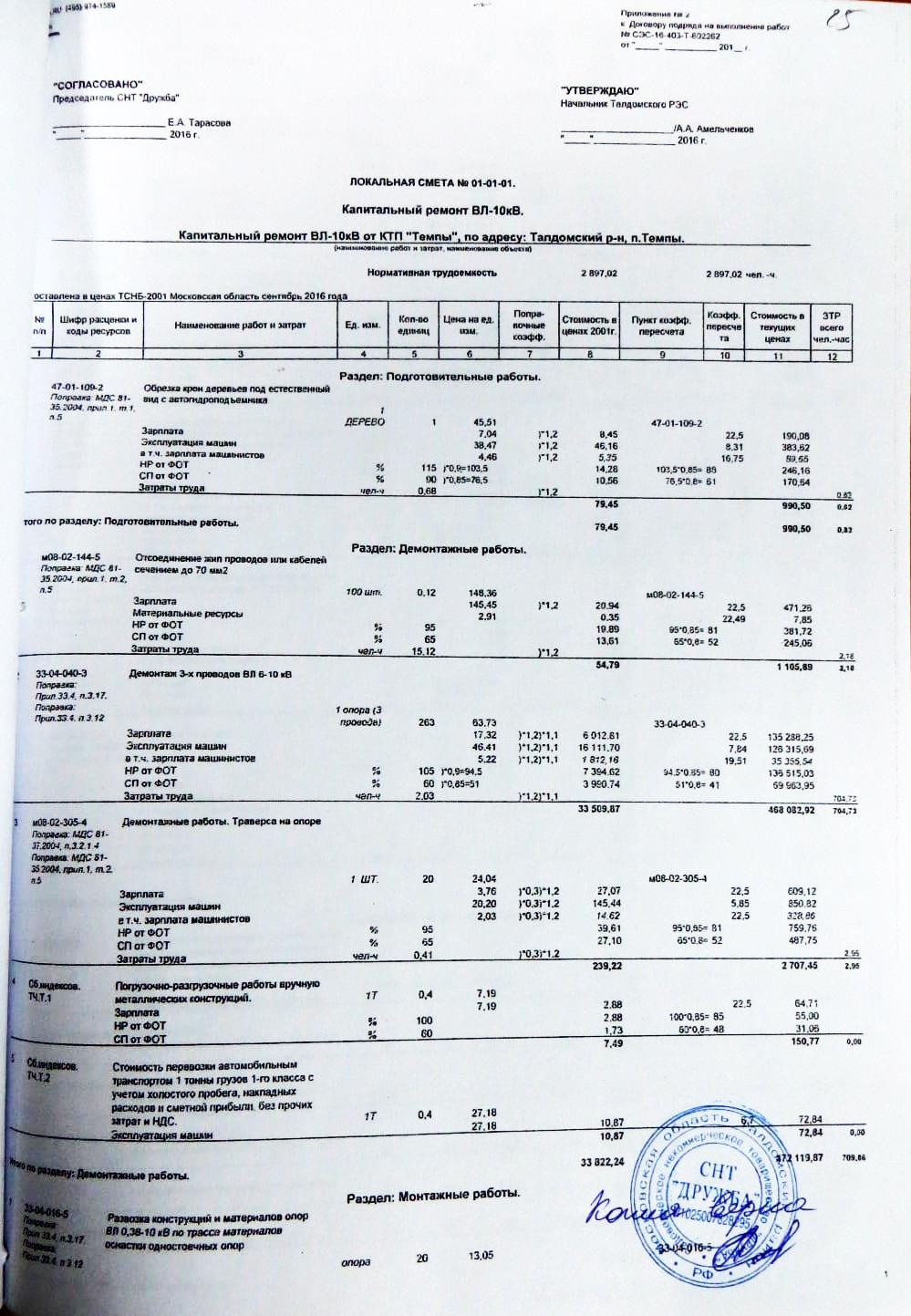 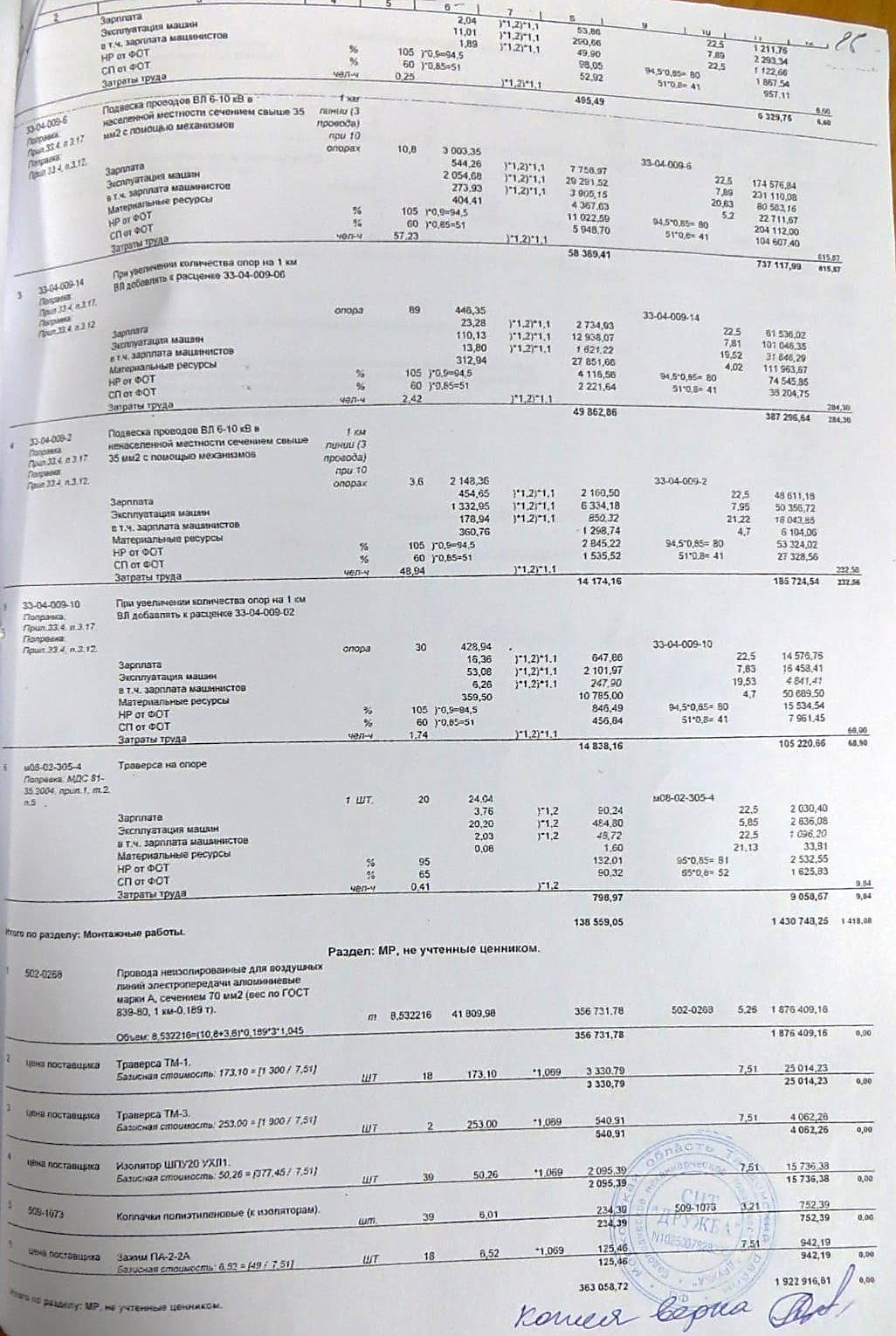 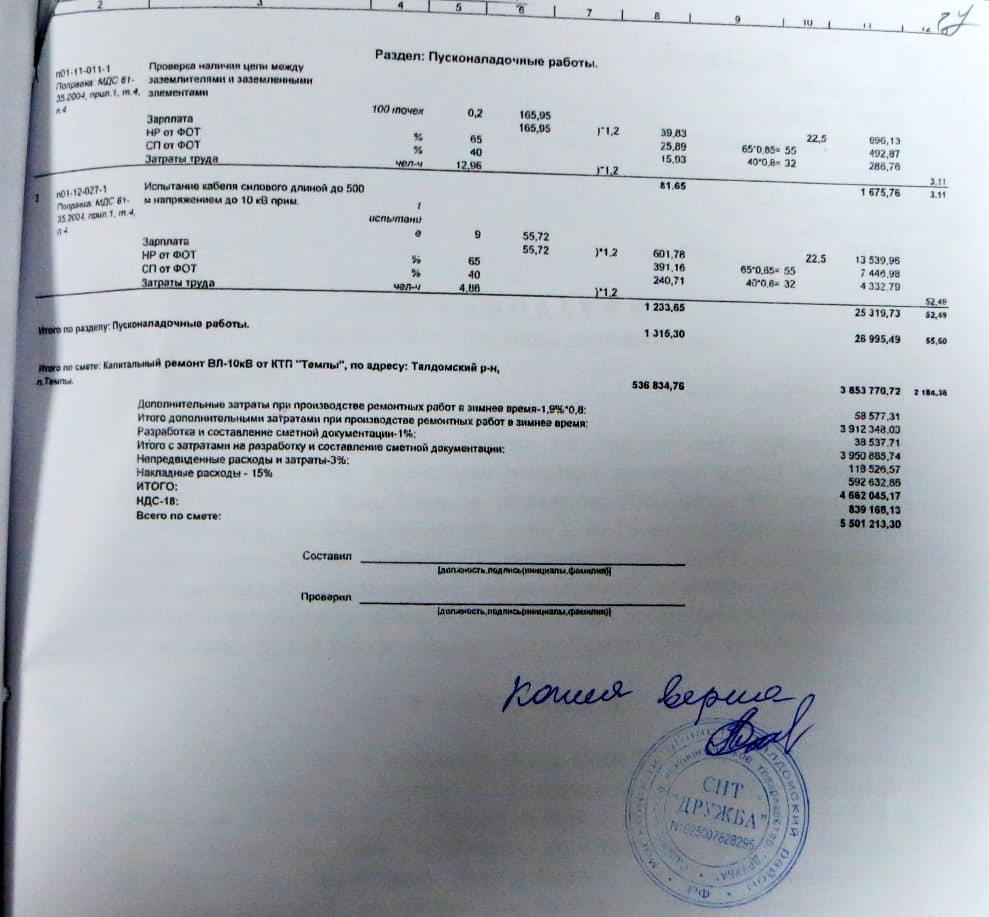 